Note: _________________________________________Unterschrift: ___________________________________3. Schularbeit - StandardPunkteBrücheAddiere und kürze, wenn möglich!Subtrahiere und kürze, wenn möglich!Multipliziere und kürze, wenn möglich!Dividiere und kürze, wenn möglich!Berechne und kürze, wenn möglich!Im Schulhaus Bürgli in St. Gallen gehen 600 Kinder zur Schule.  kommen mit dem Bus. Wie viele Kinder sind das?____ / 3____ / 3____ / 3____ / 3____ / 6____ / 3DreieckOrdne die Dreiecke der richtigen Bezeichnung zu! (Achtung: Es können auch mehrere Bezeichnungen richtig sein!)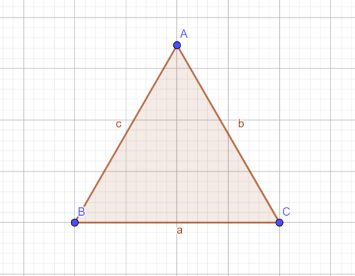 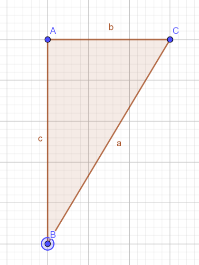 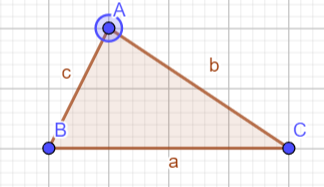 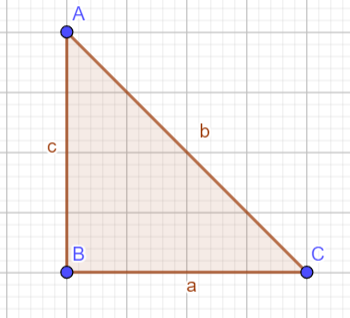 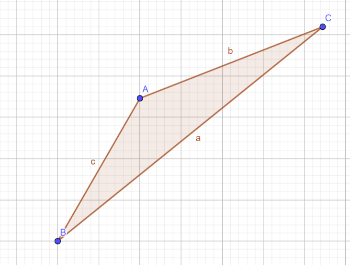 Entscheide, ob die folgenden Aussagen wahr oder falsch sind! Berechne den fehlenden Winkel!Konstruiere die Dreiecke! Achte dabei auf eine richtige Beschriftung! Skizze nicht vergessen!a = 6 cmb = 8 cmc = 9 cmc = 4,8 cm____ / 5____ / 5____ / 2____ / 6Gesamtpunkte_____ / 42Prozent              %